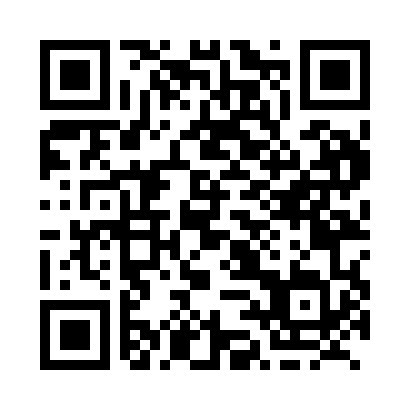 Prayer times for Shillington, Ontario, CanadaMon 1 Jul 2024 - Wed 31 Jul 2024High Latitude Method: Angle Based RulePrayer Calculation Method: Islamic Society of North AmericaAsar Calculation Method: HanafiPrayer times provided by https://www.salahtimes.comDateDayFajrSunriseDhuhrAsrMaghribIsha1Mon3:265:251:276:569:2811:272Tue3:265:261:276:569:2811:273Wed3:275:271:276:569:2711:274Thu3:275:271:276:569:2711:275Fri3:285:281:276:569:2711:276Sat3:285:291:286:569:2611:277Sun3:295:301:286:559:2611:278Mon3:295:311:286:559:2511:269Tue3:305:311:286:559:2411:2610Wed3:305:321:286:559:2411:2611Thu3:315:331:286:549:2311:2612Fri3:315:341:286:549:2211:2513Sat3:325:351:296:549:2111:2514Sun3:325:361:296:539:2111:2515Mon3:335:371:296:539:2011:2416Tue3:345:381:296:529:1911:2417Wed3:345:401:296:529:1811:2318Thu3:365:411:296:519:1711:2119Fri3:385:421:296:519:1611:1920Sat3:405:431:296:509:1511:1721Sun3:425:441:296:499:1411:1522Mon3:445:451:296:499:1311:1323Tue3:475:471:296:489:1111:1124Wed3:495:481:296:489:1011:0925Thu3:515:491:296:479:0911:0726Fri3:535:501:296:469:0811:0427Sat3:555:521:296:459:0611:0228Sun3:575:531:296:459:0511:0029Mon3:595:541:296:449:0410:5830Tue4:025:551:296:439:0210:5531Wed4:045:571:296:429:0110:53